Джеффри Ланг, профессор математики и писатель, США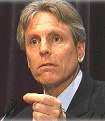 Доктор Джеффри Ланг – старший доцент математики в университете Канзаса, величайшем университете Соединенных Штатов. Он родился 30-го января 1954 года в римско-католической семье. Тогда и начался его религиозный путь. Первые восемнадцать лет Ланг провел в католических школах. Тогда и возникли вопросы о вере, на которые он не мог найти ответа. «Как и многие молодые люди 60-х и 70-х, – вспоминает Ланг, – я ставил под вопрос все наши ценности: политические, социальные и религиозные. Я восстал против всех учреждений, считавшихся священными, в том числе и католической Церкви».К восемнадцати годам Ланг стал настоящим атеистом. «Если есть Бог, и он Милосердный и Любящий, тогда почему существуют боль и страдание? Почему Он просто не возьмет нас на небеса? Зачем нужно было создавать человека и обрекать его на муки?» – вопросы, не дававшие ему тогда покоя.Начав преподавать математику в университете Сан-Франциско, Ланг все-таки нашел реального, существующего Бога в религии ислам. Друзья-мусульмане, с которыми он познакомился в университете, поведали об этой, новой для него, вере. «Мы говорили об исламе, я задавал вопросы и был поражен тем, насколько они продумывали ответы»– говорит Ланг.Одним из этих друзей был Мухаммад Кандиль – студент из Саудовской Аравии, который привлек внимание всей аудитории своим статным видом, едва он вошел. На вопросы он отвечал на прекрасном английском и с твердой уверенностью. Этого студента знали и уважали все – мэр, начальник полиции, простые люди… Ланг был крайне удивлен, когда Кандиль подарил ему Коран и несколько книг об исламе. Он прочел Коран, нашел молитвенный зал студентов и просто стал молиться. Коран покорил его сердце.«Художник может написать портрет человека так, чтобы казалось, будто его глаза следят за тобой, куда бы ты ни пошел. Но какой автор может заранее ответить на все вопросы и сомнения, ежедневно возникающие в твоем сознании? Каждый день у меня зарождался новый вопрос, возникали противоречивые мысли, однако тут же я находил ответы в Коране. Казалось, что автор читает мои мысли и готовит ответ именно на тот вопрос, который накануне зародился в моем мозгу. На страницах Корана я находил самого себя…».Ланг не оставляет ни одну из предписанных пяти молитв и находит в них душевное удовлетворение. Одним из самых прекрасных обрядов ислама он считает молитву фаджр (совершается до восхода Солнца).На вопрос: «Как чтение Корана на чуждом непонятном языке могло его так очаровать?» Ланг дает простой ответ: «А как успокаивается младенец, лишь услышав голос матери?». По его словам, Коран успокаивает  и вселяет уверенность в трудные моменты его жизни. Так и начался духовный рост Джеффри Ланга.Профессор математики всегда был предан своей профессии. Он получил степень магистра и доктора в университете Пурдю. Его всегда восхищала математика: «В ней есть логика. Надо использовать факты, чтобы прийти к конкретному выводу. Так работает мое сознание. Я теряюсь, когда мне приходится сталкиваться с вещами, на которые нет конкретного ответа». Сознание, привыкшее иметь дело с фактами, тяжело принимает религию, потому что большинство из них предполагает принятие на веру. Ислам же взывает к здравому смыслу.Как руководитель сообщества студентов-мусульман, Ланг чувствует себя связующим звеном между учащимися и их университетом. Он имеет разрешение руководства этих университетов на чтение лекций об исламе. «Своей главной задачей я считаю помочь студентам адаптироваться к американской культуре и своему университету. Они ценят возможность уладить недопонимания» –рассказывает Ланг.12 лет назад Ланг женился на мусульманке из Саудовской Аравии по имени Раика. Он автор нескольких исламских книг, ставших бестселлерами в Соединенных Штатах. Одна из главных книг – «Даже ангелы задают вопросы. Путь к исламу в Америке», в которой он делится с читателем со своими мыслями и переживаниями, способствовавшими его духовному исламскому развитию.